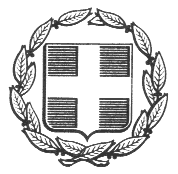 ΕΛΛΗΝΙΚΗ ΔΗΜΟΚΡΑΤΙΑYΠΟΥΡΓΕΙ ΠΑΙΔΕΙΑΣ, ΕΡΕΥΝΑΣ ΚΑΙ ΘΡΗΣΚΕΥΜΑΤΩΝΠΕΡΙΦΕΡΕΙΑΚΗ Δ/ΝΣΗ Π. & Δ. ΕΚΠ/ΣΗΣ ΘΕΣΣΑΛΙΑΣΔ/ΝΣΗ Δ/ΘΜΙΑΣ ΕΚΠ/ΣΗΣ ΚΑΡΔΙΤΣΑΣΠ.Υ.Σ.Δ.Ε. Ν.  ΚΑΡΔΙΤΣΑΣ                           ΠΡΑΞΗ ΠΥΣΔΕ 41η/05-12-2016Πίνακας τελικής βαθμολογίας  υποψηφίων Διευθυντών σχολικής μονάδας Γυμνασίου-Λ.Τ. Μητρόπολης Δ. Ε. ν. Καρδίτσας»                                                    Ο Πρόεδρος του ΠΥΣΔΕ Καρδίτσας                                                              Μιχαήλ Δ. Παπανούσκας                                                                             Χημικός, M.Sc.Α/ΑΑ.Μ.ΕΠΩΝΥΜΟΟΝΟΜΑΚΛΑΔΟΣΣΧΟΛΙΚΕΣ ΜΟΝΑΔΕΣ ΠΡΟΤΙΜΗΣΗΣΜΟΡΙΑΑ/ΑΑ.Μ.ΕΠΩΝΥΜΟΟΝΟΜΑΚΛΑΔΟΣΣΧΟΛΙΚΕΣ ΜΟΝΑΔΕΣ ΠΡΟΤΙΜΗΣΗΣΜΟΡΙΑΑ/ΑΑ.Μ.ΕΠΩΝΥΜΟΟΝΟΜΑΚΛΑΔΟΣΣΧΟΛΙΚΕΣ ΜΟΝΑΔΕΣ ΠΡΟΤΙΜΗΣΗΣΜΟΡΙΑΑ/ΑΑ.Μ.ΕΠΩΝΥΜΟΟΝΟΜΑΚΛΑΔΟΣΣΧΟΛΙΚΕΣ ΜΟΝΑΔΕΣ ΠΡΟΤΙΜΗΣΗΣΜΟΡΙΑΑ/ΑΑ.Μ.ΕΠΩΝΥΜΟΟΝΟΜΑΚΛΑΔΟΣΣΧΟΛΙΚΕΣ ΜΟΝΑΔΕΣ ΠΡΟΤΙΜΗΣΗΣΜΟΡΙΑ01182325ΜΙΞΑΦΕΝΤΗΣΙΩΑΝΝΗΣΠΕ11ΓΥΜΝΑΣΙΟ-Λ.Τ.ΜΗΤΡΟΠΟΛΗΣ25,03